	Call for papers: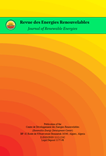 Dear authors:I am pleased to inform you that the volume 23 Issue 2 (December, 2020) of the Journal of Renewable Energies (Revue des Energies Renouvelables) has been published (see the link:https://revue.cder.dz/index.php/rer/issue/view/30Therefore, we would be grateful if you would submit your unpublished articles for publication in the next issue, Volume 24, Issue 1 (June 2021).The submitted article must follow the Author Guidelines and the journal Template available on the journal website:https://revue.cder.dz/index.php/rer/about/submissionsEditor-in-chiefAbderrahmane HamidatDirector of Research and Associate Professor,CDER, Algiers, Algeria	Call for Reviewers:The editorial staff of the Journal of Renewable Energies (Revue des Energies Renouvelables) invites you to join the reviewer team of the journal. If you accept this invitation, please complete the registration form and return it to the email addresses below.Membership application form, use this link:https://www.asjp.cerist.dz/downloads/revues?fileKey=10976Editor-in-chiefAbderrahmane HamidatDirector of Research and Associate Professor,CDER, Algiers, AlgeriaContact email: abhamidat@gmail.com